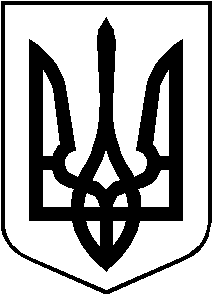 РОЖИЩЕНСЬКА МІСЬКА РАДАЛУЦЬКОГО РАЙОНУ ВОЛИНСЬКОЇ ОБЛАСТІвосьмого скликанняРІШЕННЯ  08 вересня 2022 року                                                                                      № 24/4Про надання у безкоштовне тимчасове користування приміщення Рожищенській районній організації Товариства Червоного Хреста України Відповідно до статті 60 Закону України «Про місцеве самоврядування в Україні», враховуючи клопотання Рожищенської районної організації Товариства Червоного Хреста України від 22.08.2022 № 1л, комунального підприємства «Рожищенська багатопрофільна лікарня» Рожищенської міської ради від 30.08.2022 № 809/04-2.22, клопотання Підприємства житлово-комунального господарства Рожищенської міської ради від 01.09.2022 №151, рекомендації постійної комісії з питань комунальної власності, житлово-комунального господарства та благоустрою, енергозбереження та транспорту, будівництва та архітектури від 02.09.2022 № 21/5, міська рада ВИРІШИЛА:Надати Рожищенській районній організації Товариства Червоного Хреста України у безкоштовне тимчасове користування приміщення, що належить до  комунальної власності Рожищенської територіальної громади та перебуває на балансі Підприємства житлово-комунального господарства Рожищенської міської ради, а саме: - приміщення площею 70 кв.м., розташоване на першому поверсі гуртожитку за адресою: Волинська область, Луцький район, м. Рожище,                        вул. Незалежності, 43.Балансоутримувачу вказаного у пункті 1 цього рішення майна здійснити необхідні організаційно-правові заходи щодо його приймання-передачі згідно з чинним законодавством України.Контроль за виконанням цього рішення покласти на постійну комісію з питань комунальної власності, житлово-комунального господарства та благоустрою, енергозбереження та транспорту, будівництва та архітектури. Міський голова						             Вячеслав ПОЛІЩУКСтороженко Олена 21541